Komunikat Organizacyjny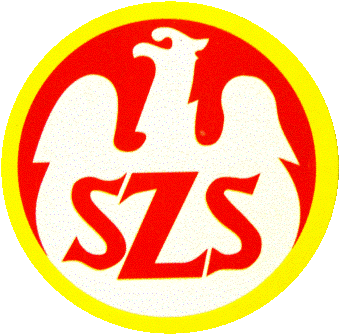 		XXV Mazowieckie Igrzyska Młodzieży Szkolnejw Indywidualnych Biegach Przełajowych Szkół Podstawowych i Ponadpodstawowych dziewcząt i chłopcówSochaczew – Kamion 2023Organizatorzy: – Szkolny Związek Sportowy Warszawy i Woj. Mazowieckiego- Powiatowy Szkolny Związek Sportowy w Sochaczewie (rejon Sochaczew)- Starostwo Powiatowe w Sochaczewie- Urząd Gminy w MłodzieszynieTermin i miejsce: 28 kwietnia 2023 r. (piątek), otwarcie godz. 10.40 	Biegi: godzina 11.00 – 14.00Teren leśny, stadion przy Szkole Podstawowej w Kamionie, gm. MłodzieszynUczestnictwo:W zawodach biorą udział uczniowie i uczennice wyłonieni z eliminacji rejonowych, zgodnie 
z regulaminem wojewódzkim. Każdy rejon reprezentowany jest przez 10 zawodników/zawodniczek 
w każdym biegu (8 rejonów x 10 biegaczy). Tylko po 10 osób zostanie przez sędziego odliczonych na zbiórce przedstartowej (boksy). Odpowiedzialni za „dziesiątki” są przedstawiciele rejonów.Zgłoszenia:Zgłoszenia do zawodów obowiązkowo poprzez system SRS. Zgłoszenia składane są w biurze zawodów. Zawodnik bez zgłoszenia nie będzie klasyfikowany. Weryfikacja – 9.00 – 10.00  	Odprawa techniczna – 9.50-10.00Obowiązują dokumenty: zgłoszenia (z systemu SRS), ważna legitymacja szkolna. Do legitymacji wystawionej po 30 września 2017 r. wymagane jest zaświadczenie dyrektora szkoły, że zawodnik jest uczniem danej szkoły od początku roku szkolnego.Kwestię badań lekarskich regulują: rozporządzenie Ministra Zdrowia i Opieki Społecznej z dnia 21 sierpnia 1986 r. i 5 listopada 1992 r. z zakresu opieki zdrowotnej nad uczniami i ich kwalifikacją do zajęć w-f i udziału w zawodach sportowych dla młodzieży szkolnej oraz Ministra Zdrowia z dn. 22.XII.2004 r. 
w sprawie zakresu i organizacji profilaktycznej opieki zdrowotnej nad dziećmi i młodzieżą i z dni. 21.III.2007 r.Opiekunowie przyjeżdżają z wydrukowanymi, czytelnie wypełnionymi kartami startowymi (wzór w załączeniu), ewentualnie można pobrać w biurze zawodów. Agrafkami przypinamy zawodnikowi/zawodniczce kartę 
z przodu na widocznym miejscu. Nie mocować taśmami klejącymi. Karty tylko oryginalne z logo organizatorów.Nagrody:Dekoracje po każdym biegu - I-VI miejsce: I-III miejsca - medale i I-VI miejsca – dyplomy. Uwagi:Wejście na trasy od godziny 9.00-10.00. Będzie oznakowanie. Niedopuszczalny jest start w obuwiu z kolcami i butami do gry w piłkę nożną (kołki w podeszwach butów). Całkowity zakaz rozgrzewek na głównej płycie stadionu. Rozgrzewka na terenie – przy wejściu do boksów (za siatką). Obowiązują stroje sportowe (zakaz strojów klubowych) – uchwała Zarządu SZSWM z dn. 19.09.2015 r. - regulamin MIMSz. Zawodnicy przebierają się w swoich środkach transportu. Organizator nie ubezpiecza uczestników imprezy, nie ponosi odpowiedzialności za rzeczy skradzione lub zagubione podczas zawodów. Organizatorzy proszą opiekunów o zwrócenie uwagi na zachowanie młodzieży w czasie zawodów i po nich.W przypadku niestosowania się do regulaminu imprez sportowych organizator ma prawo wykluczenia zawodników z udziału w zawodach. Uczestnicy przyjeżdżają na koszt jednostki delegującej. Istnieje możliwość zakupu ciepłego posiłku w cenie 20 zł (zupa, II danie – w pobliskim punkcie gastronomicznym oddalonym o 2 km od miejsca zawodów). Kontakt w tej sprawie tel. 501 270 796 Mirosław Domińczak. Istnieje też możliwość zakupu na miejscu ciepłej herbaty, kawy i kiełbasek z grilla.PROGRAM ZAWODÓWSzkoły Podstawowe - dzieci i młodzieżgodz. 11.00 800 m	dziewczęta 	ur. 2011800 m 	dziewczęta 	ur. 20101000 m 	chłopcy	ur. 20111000 m 	chłopcy 	ur. 20101000 m 	dziewczęta 	ur. 2009 r.1000 m 	dziewczęta 	ur. 2008 r.1000 m 	chłopcy 	ur. 2009 r.1000 m 	chłopcy 	ur. 2008 r.Szkoły ponadpodstawowe (licealiada) uczniowie szkół dziennych1500 m dziewczęta ur. 2006 i młodsi1500 m dziewczęta ur. 2003-2005 r.2000 m chłopcy ur. 2006 i młodsi2000 m chłopcy ur. 2003-2005 r. UWAGA!!!Biegi odbędą się kolejno (bieg po biegu). Prosimy tak dostosować rozgrzewki i zgłosić się na zbiórki przedstartowe, aby nie zakłócać toku zawodów.Obowiązuje całkowity zakaz wchodzę do budynku szkoły.Komitet OrganizacyjnyW załączeniu:- karta startowa- zgłoszenie- mapka tras biegowych